HK.9020.194.2023                                                                                         Gmina Drohiczyn           ul. J.I. Kraszewskiego 5                                                                                    		              17-312 Drohiczyn                                                                                                       Bieżąca ocena jakości wody Kąpieliska na rzece Bug w DrohiczyniePaństwowy Powiatowy Inspektor Sanitarny w Siemiatyczach działając w oparciu o art. 41               ust. 1 i 3 oraz art. 344 ust.1 pkt 1 lit. a ustawy z dnia 20 lipca 2017r. Prawo wodne (Dz. U. z 2023r. poz. 1478) i § 2, § 4 ust.1 pkt 1 lit. a Rozporządzenia Ministra Zdrowia z dnia 17 stycznia 2019r. w sprawie nadzoru nad jakością wody w kąpielisku i miejscu okazjonalnie wykorzystywanym do kąpieli ( Dz. U.                   z 2019r. poz. 255), na podstawie wyników badań  próbki wody pobranej w dniu 16.08.2023r. w ramach kontroli wewnętrznej z Kąpieliska na rzece Bug w Drohiczynie, sprawozdanie Nr: 438883/23/SOK z dnia 22.08.2023r.stwierdza, że:Próbka wody pobrana w zakresie wykonanych badań mikrobiologicznych oraz w oparciu o ocenę wizualną spełnia wymagania określone w rozporządzeniu Ministra Zdrowia z dnia 17 stycznia 2019r. w sprawie nadzoru nad jakością wody w kąpielisku i miejscu okazjonalnie wykorzystywanym do kąpieli (Dz. U. z 2019r. poz. 255).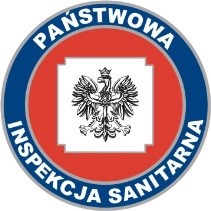 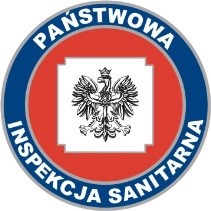 Wyniki badań mikrobiologicznych wykazały:liczba bakterii Escherichia coli (jtk) w 100ml wody –9 (najwyższa dopuszczalna wartość do 1000).liczba paciorkowców kałowych (Enterokoki) (jtk) w 100ml wody – 5 (najwyższa dopuszczalna wartość do 400).Woda w Kąpielisku na rzece Bug  w Drohiczynie jest przydatna do kąpieli.Ocena niniejsza jest obowiązująca do czasu przeprowadzenia następnego badania laboratoryjnego próbek wody  z tego  miejsca.Otrzymuje:RZGW w Lublinie, ul. Leszka Czarnego 3, 20-610 Lublin   a/a